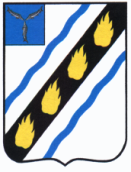 АДМИНИСТРАЦИЯСОВЕТСКОГО МУНИЦИПАЛЬНОГО РАЙОНАСАРАТОВСКОЙ ОБЛАСТИПОСТАНОВЛЕНИЕ от 22.04.2021  №231р.п.СтепноеО внесении изменений впостановление администрацииСоветского муниципального района от 22.04.2019 №210В соответствии с федеральным законом от 30.12.2020 №494 «О внесении изменений в Градостроительный кодекс Российской Федерации и отдельные законодательные акты Российской Федерации в целях обеспечения комплексного развития территорий», руководствуясь Уставом Советского муниципального района,администрация Советского муниципального района ПОСТАНОВЛЯЕТ: 1. Внести  в приложение к постановлению администрации Советского муниципального района от 22.04.2019 № 210 «Об утверждении  «Положения о порядке   предоставления  права на    размещение      нестационарных торговых объектов на территории Степновского муниципального   образования»,следующее изменение: - п.п. 1.9. раздела I«Общие положения» изложить в новой редакции:«В случае исключения места размещения нестационарного торгового объекта из Схемы в связи с изъятием земельного участка, на котором располагается нестационарный торговый объект, для государственных или муниципальных нужд в период действия договора на размещение нестационарного торгового объекта, а также в случае принятие решений о комплексном развитии территорий на котором располагается нестационарный торговый объект хозяйствующему субъекту предоставляется по его заявлению без проведения торгов любое свободное место размещения из предусмотренных Схемой».2. Настоящее постановление вступает в силу со дня его  официального опубликования.Глава  Советскогомуниципального  района                                                                   С.В.Пименов                     Попова Л.В.5-05-54